THE USE BLINDFOLD GAME IN TEACHING WRITING SKILL ON DESCRIPTIVE TEXT(The Experimental Research at First Year of MTs Al-Khairiyah Sukanegara Pontang Academic Year 2019-2020)A PAPERSubmitted to the English Education DepartmentAs a Partial Fulfillment of the RequirementFor the Sarjana Degree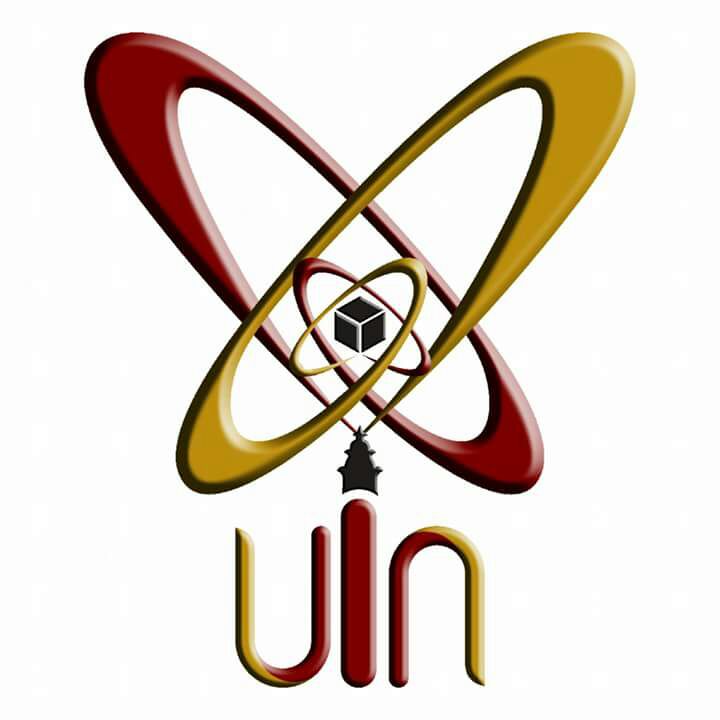 By:ELIYAWATISRN: 152301781FACULTY OF EDUCATION AND TEACHER TRAININGSTATE ISLAMIC UNIVERSITY OF SULTAN MAULANA HASANUDDINBANTEN2019 A.D / 1440 A.H.